ALTAR SERVERSSACRISTAN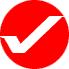 EMHCEMHCEMHCGREETERSUSHERSLECTORSTEAM TEAM July 3July 3McCollum, MikeB2Plunkey, JoePlunkey, JoePlunkey, JoeMcCollum, MikeSnyder, Patti5:30 pm5:30 pmB3Small, JamesSmall, JamesSmall, JamesGancarz, MaryCurtis, John – LSCurtis, Judy - LSJuly 4July 49:00 am9:00 amSnyder, PattiB2 Rudowski, Theresa Rudowski, Theresa Rudowski, TheresaSnyder, PattiReitler, Mary          B3 Samotis, Mary Jo, sick/lake Samotis, Mary Jo, sick/lake Samotis, Mary Jo, sick/lakeSherman, TerriWelles, JackieB4 Reitler, Mary, LS Reitler, Mary, LS Reitler, Mary, LSNathaniel, Gail – LSNathaniel, Chuck – LS11:00 am11:00 amMallory, RandyB2Vezina, SharonVezina, SharonVezina, SharonFreeman, AnneBehm, WilliamSavage, SharonJuly 10July 105:30 pm5:30 pmMcCollum, MikeB2Plunkey, JoePlunkey, JoePlunkey, JoeMcCollum, MikePlunkey, CarolBrown, CaroleJuly 11July 119:00 am9:00 amSnyder, PattiB2Rudowski, TheresaRudowski, TheresaRudowski, TheresaBryant, Jo AnnBehm, MargaretB3Reitler, Mary, sick/lakeReitler, Mary, sick/lakeReitler, Mary, sick/lakeSherman, TerriBehm, WilliamB4    Moeller, Lewis - LSMoeller, Lewis - LSMoeller, Lewis - LSBudnick, Ted – LSMoeller, Cheryl - LS11:00 am11:00 amMallory, RandyB2Vezina, SharonVezina, SharonVezina, SharonFreeman, AnneDraper, SueSavage, SharonALTAR SERVERSSACRISTANEMHCEMHCGREETERSUSHERSGREETERSUSHERSLECTORSJuly 17July 17McCollum, MikeB2  Lyons, SharonB2  Lyons, SharonMcCollum, MikeMcCollum, MikeSnyder, Patti5:30 pm5:30 pmBrown, CaroleBrown, CaroleJuly 18July 189:00 am9:00 amSnyder, PattiB2 Howe, EdB2 Howe, EdBudnick, TedBudnick, TedNathaniel, ChuckB3 Samotis, Mary Jo, sick/LB3 Samotis, Mary Jo, sick/LServinski, JohnServinski, JohnSnyder, PattiB4 Howe, LindaB4 Howe, LindaNathaniel, Chuck – LSNathaniel, Chuck – LSNathaniel, Gayle - LSNathaniel, Gayle - LS11:00 am11:00 amMallory, RandyVezina, SharonVezina, SharonFreeman, AnneFreeman, AnneBarker, KellySavage, SharonSavage, SharonJuly 24July 245:30 pm5:30 pmMcCollum, MikeB2 Plunkey, JoeB2 Plunkey, JoeMc Collum, MikeMc Collum, MikePlunkey, CarolSnyder, PattiSnyder, PattiJuly 25July 259:00 am9:00 amSnyder, PattiB2 Reitler, MaryB2 Reitler, MaryBryant, Jo AnnBryant, Jo AnnClare, DustinB3 Moeller, Lewis, sick/lakeB3 Moeller, Lewis, sick/lakeServinski, JohnServinski, JohnSamotis, Mary JoB4 Dean, DickB4 Dean, DickSherman, Terri – LSSherman, Terri – LSMoeller, Cheryl - LSMoeller, Cheryl - LS                    SACRISTAN                                 EMHC                    SACRISTAN                                 EMHC                    SACRISTAN                                 EMHC                    SACRISTAN                                 EMHC                    SACRISTAN                                 EMHC                    SACRISTAN                                 EMHCGREETERS/USHERSGREETERS/USHERSLECTORS                     ALTAR SERVER                                   ALTAR SERVER                                   ALTAR SERVER                                   ALTAR SERVER                                   ALTAR SERVER                                   ALTAR SERVER              July 25July 25July 25July 25July 25July 2511:00 am     Mallory, Randy                          B2  Vezina, Sharon11:00 am     Mallory, Randy                          B2  Vezina, Sharon11:00 am     Mallory, Randy                          B2  Vezina, Sharon11:00 am     Mallory, Randy                          B2  Vezina, Sharon11:00 am     Mallory, Randy                          B2  Vezina, Sharon11:00 am     Mallory, Randy                          B2  Vezina, SharonFreeman, AnneFreeman, AnneDraper, SueSavage, SharonSavage, SharonJuly 31July 31July 31July 31July 31July 315:30 pm       McCollum, Mike                         B2  Plunkey, Joe5:30 pm       McCollum, Mike                         B2  Plunkey, Joe5:30 pm       McCollum, Mike                         B2  Plunkey, Joe5:30 pm       McCollum, Mike                         B2  Plunkey, Joe5:30 pm       McCollum, Mike                         B2  Plunkey, Joe5:30 pm       McCollum, Mike                         B2  Plunkey, JoeMcCollum, MikeMcCollum, MikeDarner, TeresaBrown, CaroleBrown, CaroleAug 1Aug 1Aug 1Aug 1Aug 1Aug 19:00 am        Snyder, Patti                           B2  Howe, Linda9:00 am        Snyder, Patti                           B2  Howe, Linda9:00 am        Snyder, Patti                           B2  Howe, Linda9:00 am        Snyder, Patti                           B2  Howe, Linda9:00 am        Snyder, Patti                           B2  Howe, Linda9:00 am        Snyder, Patti                           B2  Howe, LindaBudnick, TedBudnick, TedClare, Dustin                                                                     B3  Reitler, Mary, sick/lake                                                                     B3  Reitler, Mary, sick/lake                                                                     B3  Reitler, Mary, sick/lake                                                                     B3  Reitler, Mary, sick/lake                                                                     B3  Reitler, Mary, sick/lake                                                                     B3  Reitler, Mary, sick/lakeServinski, JohnServinski, JohnSamotis, Mary Jo                                                                     B4  Howe, Ed                                                                     B4  Howe, Ed                                                                     B4  Howe, Ed                                                                     B4  Howe, Ed                                                                     B4  Howe, Ed                                                                     B4  Howe, EdSherman, Terri – LSSherman, Terri – LSMoeller, Cheryl – LSMoeller, Cheryl – LS11:00 am       Mallory, Randy                      B2  Vezina, Sharon11:00 am       Mallory, Randy                      B2  Vezina, Sharon11:00 am       Mallory, Randy                      B2  Vezina, Sharon11:00 am       Mallory, Randy                      B2  Vezina, Sharon11:00 am       Mallory, Randy                      B2  Vezina, Sharon11:00 am       Mallory, Randy                      B2  Vezina, SharonFreeman, AnneFreeman, AnneBarker, KellySavage, SharonSavage, Sharon